	Genève, le 21 juin 2016Madame, Monsieur,1	J'ai l'honneur de vous informer que la prochaine réunion IPTV-GSI de l'UIT-T aura lieu à Genève (Suisse), du 12 au 16 septembre 2016, conformément à la demande du Coordonnateur, M. Masahito Kawamori, et comme l’a confirmé la direction des commissions d’études concernées. La réunion s'ouvrira à 9 h 30 le premier jour. L'enregistrement des participants débutera à 8 h 30. Les précisions relatives aux salles de réunion seront communiquées dans la zone réservée à l'enregistrement.2	Les discussions auront lieu en anglais seulement.3	La page web de l'UIT-T http://itu.int/ITU-T/gsi/iptv/ donne des informations détaillées sur la réunion; elle sera mise à jour s'il y a lieu.4	Vous trouverez dans l'Annexe 1 un projet de programme de travail de la réunion IPTV-GSI. Les ordres du jour proposés pour les Groupes du Rapporteur seront accessibles depuis la page web de l'IPTV-GSI.Il est prévu que des  mini-ateliers soient organisés dans le contexte de l’étude de diverses Questions qui seront examinées par les participants à la réunion. Des informations détaillées seront communiquées en temps utile sur le site web de l’IPTV-GSI.5	Vous trouverez dans l'Annexe 2 des informations supplémentaires, concernant en particulier les hôtels, l'inscription et les visas.Veuillez agréer, Madame, Monsieur, l'assurance de ma haute considération.Chaesub Lee
Directeur du Bureau de la
normalisation des télécommunicationsAnnexes: 2ANNEX 1
(to TSB Circular 227)Draft IPTV-GSI work plan*,**,***
(Geneva, Switzerland, 12–16 September 2016)ANNEXE 2
(de la Circulaire TSB 227)PRÉSENTATION DES CONTRIBUTIONSDÉLAIS DE SOUMISSION DES CONTRIBUTIONS: Le délai pour la soumission des contributions est de 12 (douze) jours calendaires avant la tenue de la réunion. Ces contributions, qui seront publiées sur le site web de la Commission d'études 16, doivent donc parvenir au TSB le 30 août 2016 au plus tard.Les contributions doivent être soumises par courrier électronique au secrétariat IPTV du TSB à l'adresse tsbiptv@itu.int et seront postées à l'adresse http://itu.int/ITU-T/gsi/iptv/. GABARITS: Pour élaborer votre contribution, veuillez utiliser l'ensemble de gabarits (templates) mis à votre disposition. Ces gabarits sont accessibles sur la page web de l'IPTV-GSI, sous "Resources" (http://itu.int/oth/T0A0F000010). Le nom de la personne à contacter au sujet de la contribution, ses numéros de télécopie et de téléphone ainsi que son adresse électronique doivent figurer sur la page de couverture de tous les documents.MÉTHODES DE TRAVAIL ET INSTALLATIONSINTERPRÉTATION: Aucun service d'interprétation ne sera assuré à cette réunion.RÉUNIONS SANS PAPIER: La réunion se déroulera sans document papier. Les séances et discussions se dérouleront en anglais.COMMODITÉS D'ACCESSIBILITÉ: Un sous-titrage en temps réel et/ou une interprétation en langue des signes pourront être offerts sur demande aux participants en ayant besoin, pour les sessions portant sur le thème de l'accessibilité (Q26/16), sous réserve de la disponibilité d'interprètes et en fonction des ressources financières disponibles. Ces commodités d'accessibilité doivent être demandées au moins six (6) semaines avant le début de la réunion, à savoir avant le 1er août 2016.PRÊT D'ORDINATEURS PORTABLES: Le Service d'assistance informatique de l'UIT (servicedesk@itu.int) a prévu un nombre limité d'ordinateurs portables, prêtés dans l'ordre d'arrivée des demandes aux délégués qui n'en ont pas.RÉSEAU LOCAL SANS FIL (WLAN): Des équipements de réseau local sans fil sont à la disposition des délégués dans toutes les salles de réunion de l'UIT et dans le bâtiment du CICG (Centre international de conférences de Genève). Vous trouverez de plus amples renseignements sur le site web de l'UIT-T (http://itu.int/ITU-T/edh/faqs-support.html).IMPRIMANTES: Des imprimantes sont disponibles au cybercafé situé au deuxième sous-sol de la Tour, au rez-de-chaussée du bâtiment Montbrillant et près des principales salles de réunion.IMPRESSION PAR COURRIER ÉLECTRONIQUE: Outre la méthode d'impression classique, employant les files d'attente, qui nécessite une installation sur l'ordinateur ou le dispositif de l'utilisateur, l'impression de documents par courrier électronique est maintenant possible ("e-print"). La procédure consiste simplement à joindre les documents à imprimer à un message électronique et à envoyer celui-ci à l'adresse électronique de l'imprimante (sous la forme nomdelimprimante@eprint.itu.int). Aucune installation de pilote n'est nécessaire. Pour plus de précisions, veuillez consulter l'adresse suivante: http://itu.int/ITU-T/go/e-print.Des CONSIGNES électroniques sont mises à disposition au rez-de-chaussée du bâtiment Montbrillant. Le casier s'ouvre et se ferme au moyen du badge RFID de l'UIT remis aux participants enregistrés. Votre casier n'est disponible que pendant la durée de la réunion à laquelle vous participez; veuillez donc le libérer avant 23 h 59 le dernier jour de la réunion.INSCRIPTIONL'inscription à la réunion se fera exclusivement par l'intermédiaire du site web de l'UIT; voir le lien sur la page d'accueil de l'IPTV-GSI (http://itu.int/en/ITU-T/gsi/iptv). Afin de permettre au TSB de prendre les dispositions nécessaires concernant l'organisation de la réunion IPTV-GSI, les délégués sont invités à s'inscrire dès que possible et au plus tard le 12 août 2016.SÉJOUR À GENÈVE: HÔTELS ET VISASVeuillez noter que des renseignements actualisés à l'intention des délégués sont disponibles à l'adresse suivante: http://itu.int/en/delegates-corner.HÔTELS: A toutes fins utiles, vous trouverez un formulaire de réservation d'hôtel (Formulaire 1). Une liste des hôtels est donnée à l'adresse: http://www.itu.int/travel/.VISAS: Nous vous rappelons que pour les ressortissants de certains pays, l'entrée et le séjour sur le territoire de la Suisse sont soumis à l'obtention d'un visa. Ce visa doit être demandé au moins quatre (4) semaines avant le début de la réunion et obtenu auprès de la représentation de la Suisse (ambassade ou consulat) dans votre pays ou, à défaut, dans le pays le plus proche de votre pays de départ. En cas de problème, l'Union peut, sur demande officielle de l'administration ou de l'entité que vous représentez, intervenir auprès des autorités suisses compétentes pour faciliter l'émission du visa mais uniquement pendant la période de quatre semaines susmentionnée. Cette demande doit préciser le nom et les fonctions, la date de naissance, le numéro ainsi que la date de délivrance et d'expiration du passeport de la (des) personne(s) pour laquelle (lesquelles) le (les) visa(s) est (sont) demandé(s), et être accompagnée d'une copie de la notification de confirmation d'inscription approuvée pour la réunion en question de l'UIT-T. Elle doit être envoyée au TSB, avec la mention "demande de visa", par télécopie (N°: +41 22 730 5853) ou par courrier électronique (tsbreg@itu.int).PRINCIPALES ÉCHÉANCES (avant la réunion)FORM 1 - HOTEL RESERVATION FORM(to TSB Circular 227)TELECOMMUNICATION STANDARDIZATION SECTORSG/WP meeting  ____________________  from  ___________  to  ___________  in GenevaConfirmation of the reservation made on (date)  ___________with (hotel)  ________________________________________at the ITU preferential tariff____________ single/double room(s)arriving on (date)  ___________  at (time)  ___________  departing on (date)  ___________GENEVA TRANSPORT CARD: Hotels and residences in the canton of Geneva now provide a free "Geneva Transport Card" valid for the duration of the stay. This card will give you free access to Geneva public transport, including buses, trams, boats and trains as far as Versoix and the airport. Family name: _______________________________________________________________First name: _________________________________________________________________Address: 	 ______________________________	Tel:	 __________________________________________________________________	Fax:	 _________________________________________________________________ 	E-mail:	 ___________________________Credit card to guarantee this reservation:  AX/VISA/DINERS/EC (or other) ______________No.: __________________________________	Valid until: _________________________Date: _________________________________	Signature: ______________________________________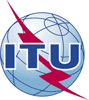 Union internationale des télécommunicationsBureau de la Normalisation des Télécommunications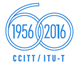 Réf.:Tél.:
Fax:
E-mail:Circulaire TSB 227COM 16 SCN/ra+41 22 730 6805
+41 22 730 5853
tsbiptv@itu.int-	Aux administrations des Etats Membres de l'Union;-	Aux Membres du Secteur UIT-T;-	Aux Associés de l'UIT-T;-	Aux établissements universitaires participant aux travaux de l'UIT;-	Aux Présidents et Vice-Présidents des Commissions d'études de l'UIT-T-	Aux administrations des Etats Membres de l'Union;-	Aux Membres du Secteur UIT-T;-	Aux Associés de l'UIT-T;-	Aux établissements universitaires participant aux travaux de l'UIT;-	Aux Présidents et Vice-Présidents des Commissions d'études de l'UIT-TCopie:-	Au Directeur du Bureau de développement des télécommunications;-	Au Directeur du Bureau des
radiocommunicationsCopie:-	Au Directeur du Bureau de développement des télécommunications;-	Au Directeur du Bureau des
radiocommunicationsObjet:Réunion IPTV-GSI de l'UIT-T (Genève, 12-16 septembre 2016)Réunion IPTV-GSI de l'UIT-T (Genève, 12-16 septembre 2016)Monday 
12 SeptemberMonday 
12 SeptemberMonday 
12 SeptemberMonday 
12 SeptemberMonday 
12 SeptemberTuesday 
13 SeptemberTuesday 
13 SeptemberTuesday 
13 SeptemberTuesday 
13 SeptemberTuesday 
13 SeptemberWednesday 
14 SeptemberWednesday 
14 SeptemberWednesday 
14 SeptemberWednesday 
14 SeptemberWednesday 
14 SeptemberThursday
15 SeptemberThursday
15 SeptemberThursday
15 SeptemberThursday
15 SeptemberThursday
15 SeptemberFriday 
16 SeptemberFriday 
16 SeptemberFriday 
16 SeptemberFriday 
16 SeptemberFriday 
16 SeptemberAMAMPMPM(0)AMAMPMPM(0)AMAMPMPM(0)AMAMPMPM(0)AMAMPMPM(0)TSR [50]XXShowcasing***Workshops****Q28Q28ILEILESG16SG16SG16SG16SG16SG16SG16SG16SG16SG16SG16SG16SG16SG16SG16SG16SG16SG16SG16SG16SG16SG16SG16SG16SG16SG16Q13/16 [20]XXXXXXXXXXXXXXQ14/16 [30]XXXXXXXXXXXXQ26/16 [15]XXXXXXJQ28/16 [10]XXXXXXXQILE/16 [20]XXXXXXXXJoint Q13/16 & Q26/16JJoint Q13/16 & Q14/16JJoint Q13/16, Q14/16 & Q28/16JCA-AHF (not part of IPTV-GSI)JXNotes/Legend:Notes/Legend:Notes/Legend:* The list of participating Questions is tentative at the time of issuance of this Circular. The final list of Questions and their meeting times are subject to change. Confirmation of participation of individual Questions is subject to confirmation by the parent SG management, as per the usual rules for confirmation of Rapporteur group meetings. * The list of participating Questions is tentative at the time of issuance of this Circular. The final list of Questions and their meeting times are subject to change. Confirmation of participation of individual Questions is subject to confirmation by the parent SG management, as per the usual rules for confirmation of Rapporteur group meetings. * The list of participating Questions is tentative at the time of issuance of this Circular. The final list of Questions and their meeting times are subject to change. Confirmation of participation of individual Questions is subject to confirmation by the parent SG management, as per the usual rules for confirmation of Rapporteur group meetings. ** Session times, unless otherwise stated, are 0930-1045, 1115-1230, 1430-1545 and 1615-1730 hours. Evening sessions start at 1800 hours.** Session times, unless otherwise stated, are 0930-1045, 1115-1230, 1430-1545 and 1615-1730 hours. Evening sessions start at 1800 hours.** Session times, unless otherwise stated, are 0930-1045, 1115-1230, 1430-1545 and 1615-1730 hours. Evening sessions start at 1800 hours.*** A showcase may be organized on the various technologies being standardized by the various Questions meeting during this IPTV-GSI.*** A showcase may be organized on the various technologies being standardized by the various Questions meeting during this IPTV-GSI.*** A showcase may be organized on the various technologies being standardized by the various Questions meeting during this IPTV-GSI.**** Mini-workshops organized within the context of the Questions meeting during this IPTV-GSI. Details will be provided later on the IPTV-GSI website.**** Mini-workshops organized within the context of the Questions meeting during this IPTV-GSI. Details will be provided later on the IPTV-GSI website.**** Mini-workshops organized within the context of the Questions meeting during this IPTV-GSI. Details will be provided later on the IPTV-GSI website.[N] Room capacityJWP: Joint SG16 Working Party session(0) Evening session(1) Reviewing and editing, as needed.(2) Wrap-up sessions1er août 2016demandes de commodités d'accessibilité12 août 2016inscription préalable sur le site web de l'IPTV-GSI15 août 2016demandes de lettre pour faciliter l'obtention du visa30 août 2016dernier délai pour la soumission des contributionsThis confirmation form should be sent directly to the hotel of your choice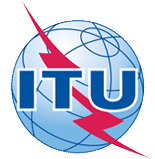 INTERNATIONAL TELECOMMUNICATION UNION